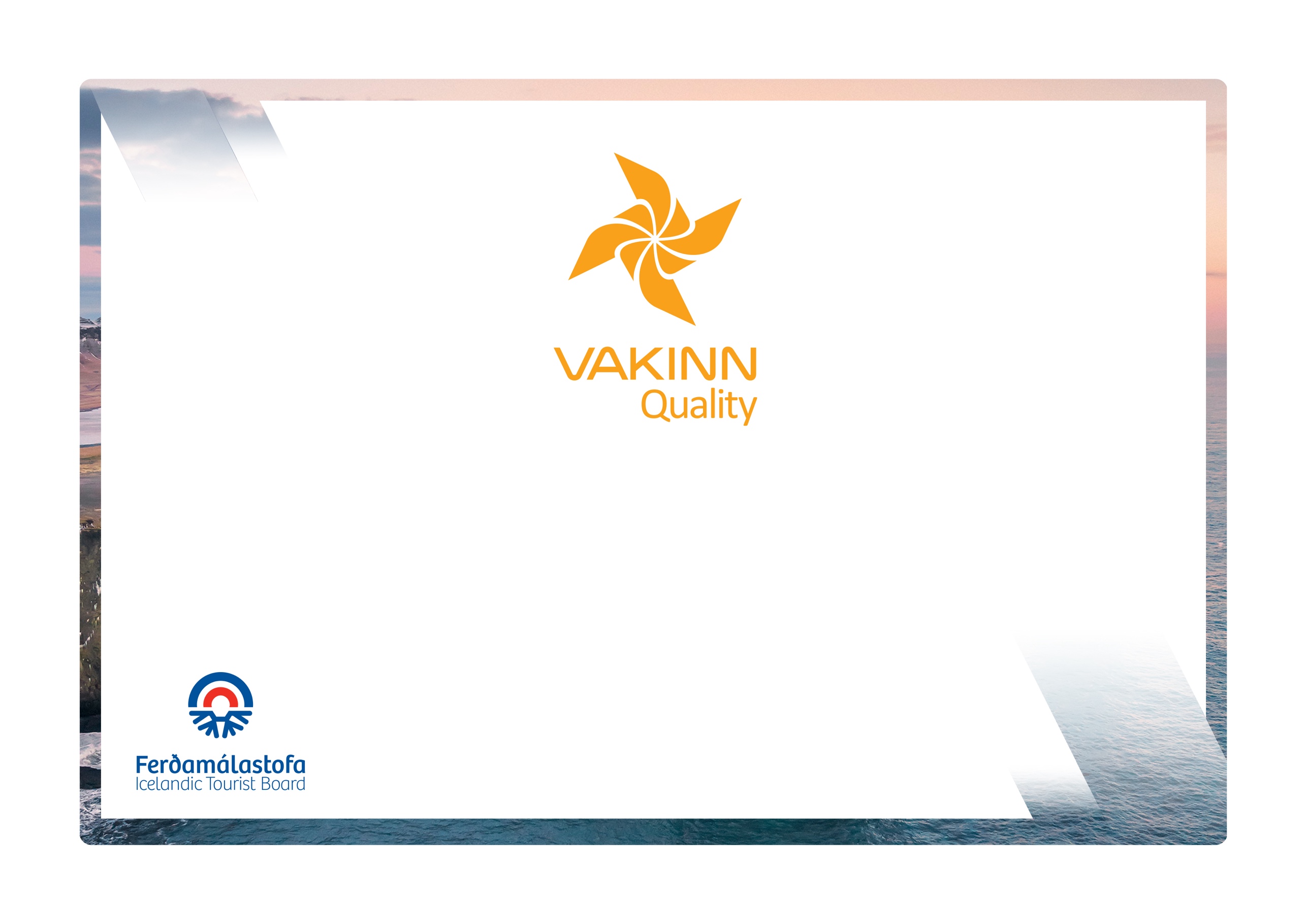  Eftirfarandi gæðaviðmið eru fyllt út af fulltrúa fyrirtækisins. Nauðsynlegt er að gefa greinagóðar upplýsingar um það hvernig hvert og eitt viðmið, sem á við starfsemi fyrirtækisins, er uppfyllt t.d. með tilvísun í gæðahandbók, öryggisáætlanir, myndir eða önnur innsend gögn. Í vettvangsheimsókn sannreynir úttektaraðili upplýsingarnar.212-1Upplýsingar og þjónustaJáÁ ekki viðHvernig uppfyllt/skýringar212-1.1Upplýsingar um eftirfarandi eru sýnilegar viðskiptavinum:Þjónusta og meðferðir sem í boði eru.Hitastig og efnainnihald náttúrulegra efna (baðvatn, gufa, leir o.fl.)Leiðbeiningar til þeirra sem eru viðkvæmir t.d. fyrir miklum hita. Leiðbeiningar vegna mögulegs óþols eða ofnæmisviðbragða.212-1.2Fróðleikur um uppruna náttúrulegra efna sem notuð eru í starfseminni t.d. borholur, leirnámur o.fl. er sýnilegur viðskiptavinum. Greint er frá því hvernig endurnýjun efnanna og hreinsun er háttað.212-1.3Starfsfólk í móttöku hefur góða þekkingu á þeirri þjónustu sem í boði er og getur upplýst viðskiptavini um hana.212-1.4Til eru skriflegar leiðbeiningar fyrir starfsfólk um það hvað felst í þjónustunni/meðferðinni sem í boði er.212-2Aðstaða, aðbúnaður og hreinlætiJáÁ ekki viðHvernig uppfyllt/skýringar212-2.1Starfsfólk er snyrtilegt og klæðist viðeigandi og hreinum vinnufatnaði.212-2.2Farið hefur verið yfir húsnæði og aðstöðu hjá fyrirtækinu með tilliti til aðgengis fyrir alla t.d. mismunandi aldurshópa, hreyfihamlaða, sjónskerta, heyrnalausa, o.fl.212-2.3Móttökurými, búningsklefar, meðferðarrými og öll aðstaða er vel hönnuð og snyrtileg. Allar innréttingar og húsgögn eru hrein og í óaðfinnanlegu ástandi.212-2.4Búningsklefar eru rúmgóðir með sætum og vel loftræstir. Eftirfarandi er til staðar:Stórir speglarSnyrtiborð/hillur.Nægjanlega margar vandaðar hárþurrkur.Skápar sem hægt er að læsa, í góðri stærð, með herðatrjám og/eða snögum.212-2.5Sturtu- og baðaðstaða er vel aðgreind frá búningsaðstöðu þannig að lítil hætta er á að bleyta berist inn í búningsaðstöðuna.212-2.6Við sturtu- og baðaðstöðu eru myndrænar leiðbeiningar um hvernig viðskiptavinir eiga að þvo sér.212-2.7Meðferðarrými eru vel loftræst og afmörkuð.212-2.8Meðferðarrými eru nægilega stór til að sá sem veitir meðferð hafi nóg svigrúm og geti auðveldlega farið um rýmið.212-2.9Meðan á meðferð stendur er viðskiptavini ávallt sýnd tillitsemi og gætt að siðsemi.212-2.10Eftir meðferð er viðskiptavinum gefið tækifæri á slökun, annað hvort í meðferðarrýminu eða í öðru afmörkuðu rými.212-2.11Vandaðir, hreinir og óslitnir sloppar og inniskór eru í boði eins og við á.212-2.12Handklæði eru vönduð, hrein og óslitin.212-2.13Til eru skriflegar verklagsreglur um þvott og endurnýjun á líni og reglulega sótthreinsun búnaðar.212-2.14Ávallt er gætt ýtrasta hreinlætis. Engir fletir bera merki um óhreinindi og hvorki sjást myglusveppir í fúgum né blettir.212-4Menntun og þjálfun JáÁ ekki viðHvernig uppfyllt/skýringar212-4.1Starfsfólk sem veitir meðferð hefur lokið viðeigandi menntun og þjálfun t.d. í snyrtifræði og nuddi.212-4.2Allir starfsmenn hafa lokið skyndihjálparnámskeiði (4 klst.) frá viðurkenndum aðila og sækja upprifjunarnámskeið á tveggja ára fresti. Gildir jafnt um starfsmenn og verktaka.212-4.3Starfsmenn sem sinna gæslu á sund- og baðstöðum  skulu árlega standast hæfnispróf skv. III. viðauka reglugerðar nr. 814/2010 um hollustuhætti á sund- og baðstöðum.